PATTO Formativo per le esperienze di mobilità studentesca individuale Il seguente accordo viene condiviso e sottoscritto dallo studente partecipante al programma di  mobilità individuale, dalla sua famiglia, dal Liceo Artistico Statale di Treviso al fine di: Concordare un iter formativo personalizzato, trasparente e vincolante, volto a valorizzare  l’esperienza all’estero nelle procedure di riammissione nella classe di origine Chiarire gli obiettivi formativi disciplinari e trasversali relativi al soggiorno di studio all’estero  e le modalità e i criteri per la valutazione Promuovere un clima di collaborazione nelle esperienze di mobilità individuale fortemente  sostenute dall’Unione Europea Valorizzare tali esperienze ai fini di una ricaduta nell’intera comunità scolastica.  Lo studente si impegna a: • Frequentare regolarmente, con interesse e partecipazione, la scuola ospitante all’estero; • Informare regolarmente il Consiglio di Classe, tramite il tutor, dell’andamento scolastico nella  scuola ospitante; • Trasmettere alla scuola italiana un certificato di frequenza (appena avvenuta l’iscrizione e  iniziate le lezioni) ed eventuali valutazioni conseguite nella scuola estera nel corso dell’anno• Informarsi, tramite il tutor, sul regolamento, i programmi e gli argomenti svolti nelle singole  discipline in Italia, le modalità e i tempi per il recupero; • Richiedere alla scuola ospitante e trasmettere tempestivamente tutta la documentazione necessaria per il reinserimento e il riconoscimento dell’esperienza, in particolare: attestato di frequenza e valutazione (su carta intestata e firmato dal dirigente) – programma di studio  seguito per ogni materia;• Relazionare, sia periodicamente che al rientro, sull’attività formativa seguita all’estero.  La famiglia si impegna a: • Curare gli atti burocratici;• Sostenere e sollecitare il passaggio di informazioni tra lo studente all’estero e la scuola. La scuola si impegna a: • Incaricare un docente come figura di riferimento per lo studente e la famiglia; • Indicare alcuni contenuti irrinunciabili per le discipline presenti nel programma italiano;• Indicare le competenze attese per il rientro dello studente dall’esperienza all’estero;• Concordare con lo studente le modalità e i tempi per l’accertamento dopo il rientro; • Esprimere una valutazione globale che tenga conto del percorso di studio compiuto  all’estero e dell’accertamento sui contenuti disciplinari irrinunciabili; • Attribuire il credito formativo; • Curare la valorizzazione dell’esperienza nella classe attraverso attività di disseminazione del percorso realizzato anche nel documento di presentazione all’esame di stato. Ai fini della riammissione nella classe d’origine, per poter esprimere una valutazione globale  dell’esperienza come richiesto dalla CM 236/99 e per poter affrontare con successo l’anno  scolastico, il Consiglio di Classe identifica le seguenti aree: COMPETENZE ATTESE – DA ACQUISIRE DURANTE IL SOGGIORNO ALL’ESTERO Ai fini della valutazione il Consiglio di Classe terrà conto anche di quanto verrà dichiarato dalla  scuola estera:CONTENUTI IRRINUNCIABILI DI APPRENDIMENTO Si allegano i contenuti irrinunciabili di apprendimento per il ………………………………anno di corso.Dovranno essere indicati i contenuti minimi - massimo due - per le discipline caratterizzanti l’indirizzo e massimo altri due contenuti riguardanti le altre aree disciplinari che il C.d.C. consideri essenziali per affrontare il successivo anno di corso.Data: _____ /_____ / 20 __ La Scuola 				Lo Studente 				I Genitori___________________ 		___________________ 	   ___________________									   ___________________CONTENUTI IRRINUNCIABILI DI APPRENDIMENTO -   Mobilità Internazionale A.s. ………………………Allievo: …………………………………………………………….. Anno di corso: …………………. classe: ………………..DISCIPLINE CARATTERIZZANTI L’INDIRIZZODISCIPLINE DI AREA COMUNE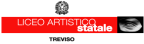 Mobilità Studentesca Internazionale IndividualeMobilità Studentesca Internazionale IndividualePatto Formativo pag. 1 di 3Nome e cognome alunnoClasseDestinazioneData inizio e conclusione del soggiornoNome ed e-mail del tutorNome ed indirizzo della scuola ospitanteMobilità Studentesca Internazionale IndividualeMobilità Studentesca Internazionale IndividualePatto Formativo pag. 2 di 3COMPETENZA INDICATORISaper valorizzare le diversità culturali Confrontare ed apprezzare, rispettare persone, opinioni, stili di  vita, valori, tradizioni diverse; dimostrare interesse verso nuove  e diverse situazioni di apprendimento.Saper comunicare in contesti culturali  diversiComunicare in modo efficace, utilizzando diversi codici linguistici,  registri, stili verbali e non verbaliAvere una visione etnorelativa Operare confronti tra la tradizione storico-culturale del proprio  paese di origine e quella del paese ospitante. Riconoscere  pregiudizi e stereotipi; sviluppare opinioni personali, tenendo  conto di diversi punti di vista.Saper gestire il conflitto Sviluppare capacità di ascolto, empatia, controllo delle reazioni  emotive; ricercare soluzioni condivise dei conflitti, nel rispetto e  con la collaborazione altrui.Mobilità Studentesca Internazionale IndividualeMobilità Studentesca Internazionale IndividualePatto Formativo pag. 3 di 3Imparare ad imparare Partecipare attivamente alle attività portando il proprio contributo  personale. Reperire, organizzare, utilizzare informazioni da fonti  diverse per assolvere un determinato compito; organizzare il  proprio apprendimento; acquisire abilità di studio.Agire in modo autonomo e responsabile Conoscere e osservare regole e norme; collaborare e partecipare  comprendendo i diversi punti di vista delle persone.Essere consapevoli del valore dei beni  artistici e culturaliRiconoscere il valore e le potenzialità dei beni artistici e ambientali, per una loro corretta fruizione e valorizzazione.  Stabilire collegamenti tra le tradizioni culturali locali, nazionali ed  internazionali, sia in una prospettiva interculturale sia ai fini della  mobilità di studio e di lavoro. Riconoscere gli aspetti geografici,  ecologici, territoriali dell’ambiente naturale ed antropico, le  connessioni con le strutture demografiche, economiche, sociali,  culturali e le trasformazioni intervenute nel corso del tempo.Mobilità Studentesca Internazionale IndividualeMobilità Studentesca Internazionale IndividualePatto Formativo pag. 3 di 3DISCIPLINANUCLEO IRRINUNCIABILE DI CONTENUTO………………………………….……………………………………………………………………………………………………..……………………………………………………………………………………………………..……………………………………………………………………………………………………..……………………………………………………………………………………………………..……………………………………………………………………………………………………..……………………………………………………………………………………………………..………………………………….……………………………………………………………………………………………………..……………………………………………………………………………………………………..……………………………………………………………………………………………………..……………………………………………………………………………………………………..……………………………………………………………………………………………………..……………………………………………………………………………………………………..DISCIPLINANUCLEO IRRINUNCIABILE DI CONTENUTO………………………………….……………………………………………………………………………………………………..……………………………………………………………………………………………………..……………………………………………………………………………………………………..……………………………………………………………………………………………………..……………………………………………………………………………………………………..……………………………………………………………………………………………………..………………………………….……………………………………………………………………………………………………..……………………………………………………………………………………………………..……………………………………………………………………………………………………..……………………………………………………………………………………………………..……………………………………………………………………………………………………..……………………………………………………………………………………………………..